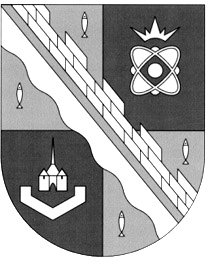                            администрация МУНИЦИПАЛЬНОГО ОБРАЗОВАНИЯ                                             СОСНОВОБОРСКИЙ ГОРОДСКОЙ ОКРУГ  ЛЕНИНГРАДСКОЙ ОБЛАСТИ                             постановление                                                      от 14/04/2023 № 1073Об утверждении для СМУП «ТСП» стоимости повторного опломбирования мест индивидуальных приборов учета ГВС к трубопроводу ГВС для собственников и пользователей помещений в многоквартирных и жилых домах в связи с нарушением пломбы по вине потребителя или третьих лиц Руководствуясь Федеральным Законом от 06.10.2003 № 131-ФЗ «Об общих принципах организации местного самоуправления в Российской Федерации», решением совета депутатов от 27.10.2010 № 115 «О порядке принятия решений об установлении тарифов на услуги муниципальных предприятий и учреждений муниципального образования Сосновоборский городской округ Ленинградской области» (с учетом изменений и дополнений, внесенных решением совета депутатов от 20.02.2013 № 20, от 27.01.2016 № 2), постановлением администрации Сосновоборского городского округа от 05.07.2013 № 1731 «О внесении изменений в постановление администрации Сосновоборского городского округа от 13.04.2010 № 711 «О порядке установки и эксплуатации приборов учета потребления тепловой энергии, горячей и холодной воды, газа  (в редакции постановления администрации Сосновоборского городского округа от 18.06.2012 № 1521)» (с последующими изменениями), на основании рекомендации Городской тарифной комиссии (протокол от 11.04.2023 № 1), администрация Сосновоборского городского округа п о с т а н о в л я е т:1. Утвердить для СМУП «ТСП» иввести в действие по истечению тридцати календарных дней со дня официального обнародованиястоимость повторного опломбирования мест индивидуальных приборов учета горячего водоснабжения к трубопроводу горячего водоснабжения для собственников и пользователей помещений в многоквартирных и жилых домах в связи с нарушением пломбы по вине потребителя или третьих лиц:1.1. Одного индивидуального прибора - 705 руб. (с учетом НДС).1.2. Стоимость повторного опломбирования второго и каждого последующего индивидуального прибора учета – 70 руб. (с учетом НДС) за каждый прибор.2. Признать утратившим силу со дня введения в действие стоимости повторного опломбирования мест индивидуальных приборов учета горячего водоснабжения к трубопроводу горячего водоснабжения для собственников и пользователей помещений в многоквартирных и жилых домах в связи с нарушением пломбы по вине потребителя или третьих лиц постановление администрации Сосновоборского городского округа от 01.10.2013 № 2446 «Об утверждении для СМУП «ТСП» стоимости повторного опломбирования мест индивидуальных приборов учета ГВС к трубопроводу ГВС для собственников и пользователей помещений в многоквартирных и жилых домах в связи с нарушением пломбы по вине потребителя или третьих лиц».3. Общему отделу администрации (Смолкина М.С.) в течение трех дней со дня подписания обнародовать настоящее постановление на электронном сайте городской газеты «Маяк».4. Отделу по связям с общественностью (пресс-центр) Комитета по общественной безопасности и информации администрации (Бастина Е.А.) разместить настоящее постановление на официальном сайте Сосновоборского городского округа.5. Настоящее постановление вступает в силу со дня официального обнародования.6. Контроль за исполнением настоящего постановления возложить на заместителя главы администрации по управлению жилищно-коммунальным комплексом Иванова А.В.Первый заместитель главы администрацииСосновоборского городского округа                                                        С.Г. ЛютиковБулатова Татьяна Евгеньевна (81369) 6-28-49   ТН(отдел экономического развития)